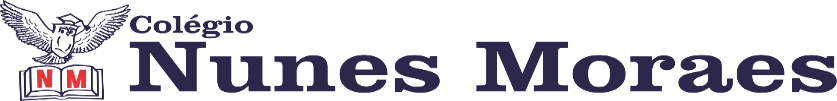 AGENDA DIÁRIA 2° ANO, 24 DE JUNHO.1ª AULA: AULA EXTRA2ª AULA: MATEMÁTICAObjeto de Conhecimento: Problemas envolvendo diferentes significados da adição.Aprendizagens Essenciais: Resolver problemas do campo aditivo, envolvendo números de até dois algarismos, com significados de juntar, de acrescentar, de separar e de retirar.Link da aula: https://youtu.be/rIZb26AKeXE Capítulo 9: Calculando adições e subtrações.Atividade e explicação: página 85.Leitura no livro de Atividades Suplementares página 44.3ª AULA: PORTUGUÊS/ GRAMÁTICAObjeto de Conhecimento: Emprego de LH, NH e CH.Aprendizagem essencial: Empregar LH, NH, e CH corretamente na escrita de palavras.Link da aula: https://youtu.be/ldPLA6cpn2A Capítulo 8: Uma festa de palavras.Atividades e explicação: páginas 74 e 75.4ª AULA: GEOGRAFIAObjeto de Conhecimento: Trânsito Aprendizagens Essenciais: Identificar e elaborar diferentes formas de representação para componentes da paisagem dos lugares de vivência.Link da aula: https://youtu.be/4TKDzt4OfZY Capítulo 9: De um lugar para outro.Atividades e explicação: página 150 e 151.Forte abraço!